Configuración de los auricularesDestornille y retire la almohadilla IZQUIERDA de los auriculares.
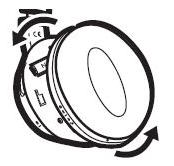 Inserte solo pilas recargables NiMH recortadas de Philips en el compartimento de las pilas.
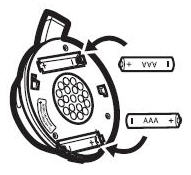 Coloque la almohadilla IZQUIERDA de nuevo en su lugar.
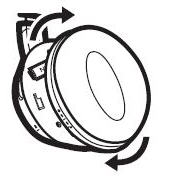 Conecte el adaptador de CA/CC al transmisor y la fuente de alimentación principal.
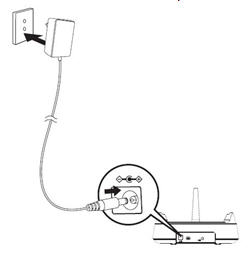 Para cargar los auriculares, colóquelos en la estación base.  

Sugerencia: Antes de utilizar los auriculares por primera vez, cargue las pilas suministradas durante al menos 16 horas.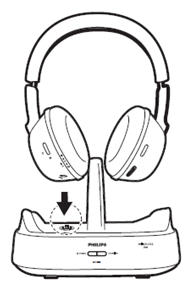 Conecte el transmisor a un dispositivo de audio con el cable estéreo. El piloto LED rojo se enciende cuando está conectado.

Sugerencia: Si el volumen de la fuente de audio no es suficiente, el transmisor se apagará automáticamente.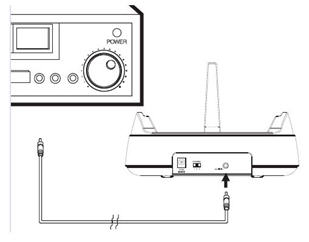 Encienda los auriculares y se encenderá el piloto LED.
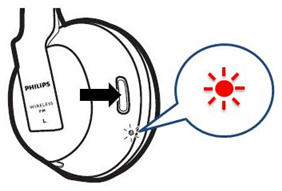 Mantenga pulsado AUTO TUNING (Sintonización automática) en los auriculares durante un segundo para sintonizar el canal de transmisión correcto.
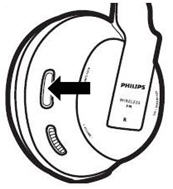 Si hay interferencias con otros transmisores, ajuste el canal de transmisión en la parte posterior del transmisor y repita el paso 8.
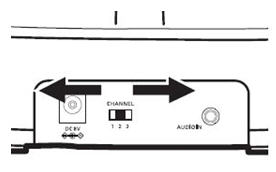 Ajuste el volumen de los auriculares en un nivel de escucha adecuado.
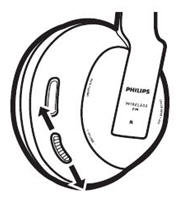 